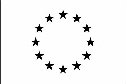 LORENZO DESINANRicercatoreInformazioni personaliPlace and date of birth: Udine 11.02.1958Citizenship: Italian: Udine, via Muggia, 24: lorenzo.desinan@uniud.it +39 3395809447Esperienza lavorativaFrom 1999  to date qualification researcherUNIVERSITÀ DEGLI STUDI DI UDINE Docente di MEDICINA LEGALE settore scientifico: MED 43From 1991 to 1999 qualification researcher Università degli studi di UdineDocente di ANATOMIA PATOLOGICA settore scientifico: MED 08 
Istruzione e Formazione2009Scuola di Direzione Aziendale (SDA) della Bocconi di MilanoExecutive Master in Management delle Aziende Sanitarie (EMMAS)2003 
Università degli studi di Parma
Diploma di Specializzazione in Medicina Legale1997 
Università degli studi di Padova
Diploma di Specializzazione in Anatomia Patologica1994Royal Postgraduate Medical School di LondrHistopathology Module del Diploma in Clinical PathologyLuglio 1983 
Università degli studi di Padova
Laurea in Medicina e Chirurgia Data 
Liceo Scientifico Marinelli di UdineMaturità scientificaCapacità e competenze personaliAltroHe was Vice President of the Commission for Clinical Trials and Protection of Human Subjects of the Department of Experimental and Clinical Medical Sciences of the University of Udine from its establishment until its closure due to organisational reorganisation. He was the representative of the same Department at the Library of Medicine.He is a delegate of the Department of Medical Area (DAME) at the Interdepartmental Centre for the Development of Friuli Language and Culture (CIRF), a position renewed for a second term.He is a member of the College of the Doctorate in Food and Human Health at the University of Udine. Currently a member of the DAME Institutional Review Board (IRB)PubblicazioniDesinan L, Rocco M, Pizzolitto S, Floretti G, Antoci B (1989). Parietal centripetal and centrifugal thickening neovascularization in the descending anterior coronary artery Possible relations with the problem of collateral circulation. VIRCHOWS ARCHIV. A, PATHOLOGICAL ANATOMY AND HISTOPATHOLOGY, vol. 415, p. 211-217Beltrami CA, Desinan L, Rubini C (1992). Prognostic factors in squamous cell carcinoma of the oral cavity. A retrospective study of 80 cases. PATHOLOGY RESEARCH AND PRACTICE, vol. 188, p. 510-516Roseano M, Turoldo A, Balani A, Tonello C, Desinan L, Bussani R (1994). DNA-ploidia e cinetica cellulare nel cancro del retto. ANNALI ITALIANI DI CHIRURGIA, vol. 65, p. 319-329Desinan L, Scott CA, Pizzolitto S, Avellini C, Rimondi G, Rizzi V, Beltrami CA (1996). Non-small cell lung cancer: Morphology and DNA flow citometry. ANALYTICAL AND QUANTITATIVE CYTOLOGY AND HISTOLOGY, vol. 18, p. 438-452Scott CA, Desinan L, Maffezzini M, Simonato A, Avellini C, De Stefani S, Rizzi V, Beltrami CA (1996). Effect of cis-platinum and luteinizing hormone releasing hormone analogues on rat spermatogenesis: A morphologic and flow cytometric study. ANALYTICAL AND QUANTITATIVE CYTOLOGY AND HISTOLOGY, vol. 18, p. 361-373Desinan L, Scott CA, Pizzolitto S, Avellini C, Bardus P, Rimondi G, Rizzi V, Beltrami CA (1996). DNA flow cytometry and glial fibrillary acidic protein in pleomorphic adenomas of the salivary glands. ANALYTICAL AND QUANTITATIVE CYTOLOGY AND HISTOLOGY, vol. 18, p. 355-360Scott CA, Avellini C, Desinan L, Pirisi M, Ferraccioli GF, Bardus P, Fabris C, Casatta L, Bartoli E, Beltrami CA (1997). Chronic lymphocytic sialoadenitis in HCV-related chronic liver diseases: comparison with Sioegren's syndrome. HISTOPATHOLOGY, p. 41-48Scott CA, Desinan L, Avellini C, Bardus P Rimondi G, Rizzi V, Beltrami CA (1998). DNA Index Shift With Disease Progression in Colorectal Adenocarcinoma: A Morphological and Flow Cytometric Study. HUMAN PATHOLOGY, vol. 29, p. 482-490, 1998Piai I, Mazzolo GM, Desinan L (2004). Incidenti stradali di motociclisti: analisi di 149 casi mortali. ZACCHIA, vol. XXII, p. 309-320Mazzolo GM, Desinan L (2005). Sharp force fatalities: suicide, homicide or accident? A series of 21 cases. FORENSIC SCIENCE INTERNATIONAL, vol. 143S, p. S33-S35Desinan L, Mazzolo GM (2005). Gunshot fatalities: suicide, homicide or accident? A series of 48 cases. FORENSIC SCIENCE INTERNATIONAL, vol. 147S, p. S37-S40Piai I, Mazzolo GM, Desinan L (2007). I suicidi nella casistica dell’Istituto di Medicina legale dell’Università degli studi di Udine nel periodo 1994-2005: analisi epidemiologica e problemi di diagnosi differenziale. RIVISTA ITALIANA DI MEDICINA LEGALE, vol. 3, p. 815-827Desinan L, Mazzolo GM (2009). Parto-analgesia: aspetti medico-legali. RIVISTA ITALIANA DI MEDICINA LEGALE, vol. XXXI, p. 377-392Desinan L, Scott CA, Piai I, Mazzolo GM (2010). Sudden death due to spontaneous rupture in splenic artery atypical dissection with features of vasculitides: Case report and review of the literature. FORENSIC SCIENCE INTERNATIONAL, vol. 200, p. e1-e5Desinan L, Bellini G (2010). I mezzi di contenzione fisica nelle strutture residenziali per anziani: compiti e responsabilita  dell’equipe transdisciplinare. RIVISTA ITALIANA DI MEDICINA LEGALE, vol. 2, p. 383-396Desinan L, Colatutto A, Sala P (2013). The Relevance of Synergy Between Forensic Pathologist and Toxicologist in Medico-Legal Autopsies. THE OPEN TOXICOLOGY JOURNAL, vol. 6, p. 13-19 Special Issues on Key Role of the Rational Laboratory Strategy in Diagnostic, Analytical and Forensic ToxicologyDesinan L, Da Broi U, Fanzutto A, Zamai V, Pergher G, Cividino SRS, Gubiani R (2015). An accidental death when working with a screw log splitter. A case report, CONTEMPORARY ENGINERING SCIENCES, vol 8, 2015, no 25, 1163-1169Da Broi U, Colatutto A, Sala P, Desinan L (2015). Medico legal investigations into sudden sniffing deaths linked with trichloroethylene. JOURNAL OF FORENSIC AND LEGAL MEDICINE, 34, p. 81-87Simonit. F, Bassan F, Scorretti C, Desinan L (2018). Complex suicides: A review of the literature with considerations on a single case of abdominal self stabbing and plastic bag suffocation. FORENSIC SCIENCE INTERNATIONAL: GENETICS, 290, 297-302Simonit. F, Ciccone L, Desinan L (2019). Accidental death in a jack-knife position. FORENSIC SCIENCE INTERNATIONAL: REPORTS, 1, 100048Simonit. F, Da Broi U, Desinan L (2020). The role of self-immolation in complex suicides: a neglected topic in current literature. FORENSIC SCIENCE INTERNATIONAL, 306, 110073Simonit F, Da Broi U, Furioso C, Desinan L. (2020) A burned body with a gunshot wound in the mouth and a suicide note: a complex or complicated suicide? JOURNAL OF FORENSIC AND LEGAL MEDICINE, 72, 101958Simonit F, Sciarappa OE, Bassan F, Scorretti C, Giudici F, Desinan L. (2021) Complex and complicated suicides in Friuli (1993-2017) MEDICINE SCIENCE AND THE LAW, 61/1S, 14-24 doi: 10.1177/0025802420934661Simonit F, Da Broi U, Colatutto A, Desinan L. (2021) Submerged corpses of an elderly couple retrieved from a canal with alcohol detected in their blood: a rare case of murder-suicide by drowning?  JOURNAL OF FORENSIC AND LEGAL MEDICINE, 80, 102153  doi: https://doi.org/10.1016/ j.jflm.2021.102153Simonit F, Marcuzzi G, Desinan L. (2021) A bizarre case of fatal main renal artery laceration without primary renal injury due to a single stab wound in the chest. LEGAL MEDICINE (51, 101892) doi: https://doi.org/10.1016/ j.legalmed.2021.101892Simonit F, Muser D, Morocutti G, Desinan L. (2021) Pitfalls in Arrhythmogenic Left Ventricular Cardiomyopathy (ALVC). A review of the literature with considerations on a single case of sudden death in a juvenile athlete. JOURNAL OF FORENSIC AND LEGAL MEDICINE (82, 102208) doi: https://doi.org/10.1016/j.jflm.2021.102208Simonit F, Zamai V, Desinan L (2022) Disease-knowledge-related suicide by cutting subclavian catheters in a woman undergoing haemodialysis: case report and review of the literature LEGAL MEDICINE (59, 102141) doi: https://doi.org/10.1016/j.legalmed.2022.102141Simonit. F, Moreschi C, Desinan L (2022) An unusual fatal genital mutilation in an elderly man as a result of sharp trauma and domestic dog predation FORENSIC SCIENCE, MEDICINE AND PATHOLOGY (14.10.2022, online)Doi: https://doi/10.1177/s12024-02-00542-w  					Simonit F, Colatutto A, Da Broi U, Giudici F, Sciarappa OE, Desinan L (2023) Emerging issues in the approach to submerged bodies: water related deaths in Friuli, north eastern Italy (1993-2020). Analysis of post mortem reports and some unusual cases. MEDICINE SCIENCE AND THE LAW (63/3 187-194)Doi: https://doi/10.1177/00258024221127574 Simonit F, Da Broi U, Angeli F, Innocenti D, Desinan L (2023) A charred body inside a burning car with a garden hose connected to the exhaust pipe: post-mortem self-immolation, a complex or a complicated suicide after the ingestion of alcohol? The importance of a multidisciplinary approach (JOURNAL OF FORENSIC SCIENCES, 12.09.2023, accepted)Attività di ricercaThe research activity performed in the field of Pathological Anatomy is omitted, being limited to the field of Forensic Medicine.a) The research activity of the undersigned, as evidenced by the position in first place or more often in last place in the publications, reflects the relevant role in the same, with a specific action of direction and coordination of younger colleagues, moreover with the participation of other structures both of the University of Udine itself and of other Universities and of hospital departments or territorial structures, when the specific competences required it.The main line of research is forensic pathology in accordance with the specific expertise of the undersigned also as anatomo-pathologist.b) Winner of the "Best Poster of the Congress" award with the paper: Simonit F Sciarappa OE, Bassan F, Scorretti C, Desinan L "Complex and Complicated Suicides in Friuli (1993-2017)", Poster 43rd SIMLA National Congress, Verona, 18-20 September 2018: this is a prize awarded to several authors, which is the rule for scientific papers, the contribution of the undersigned being relevant as it results from the position of last author. This prize, which constitutes a specific qualification for national scientific qualification according to the Decree of the Ministry of Education, University and Research of 7 July 2016, no. 120, conferred by SIMLA, i.e. the most important Italian medico-legal scientific society, was then selected by the same organisation of the Conference to be published in extended form as: Simonit F, Sciarappa OE, Bassan F, Scorretti C, Giudici F, Desinan L. (2021) Complex and complicated suicides in Friuli (1993-2017) MEDICINE SCIENCE AND THE LAW, 61/1S, 14-24 After presentation at the 12th International Meeting on Forensic Medicine Alpe Adria Pannonia, Rogaska Slatina, Slovenia, 29-31 May, 2003. Suicide in Respect of Forensic Medicine oral communications Mazzolo GM, Desinan L: Sharp force fatalities: suicide, homicide or accident? A series of 21 cases and Desinan L, Mazzolo GM: Gunshot fatalities: suicide, homicide or accident? A series of 48 cases, an invitation was received from the same conference organisation to publish these papers in an extended form, which was then done with:- Mazzolo GM, Desinan L (2005). Sharp force fatalities: suicide, homicide or accident? A series of 21 cases. FORENSIC SCIENCE INTERNATIONAL, vol. 143S, p. S33-S35- Desinan L, Mazzolo GM (2005). Gunshot fatalities: suicide, homicide or accident? A series of 48 cases. FORENSIC SCIENCE INTERNATIONAL, vol. 147S, p. S37-S40Partecipazioni a Comitati scientificiHe was President of the International Conference: 'The 28th International Meeting on Forensic Medicine Alpe Adria Pannonia (AAP) - Homicide, Suicide, or Accident ?' (held in Udine from Thursday 7 to Saturday 9 September 2023), with an associated meeting of The European Council of Legal Medicine (ECLM) on: 'Legal and Forensic Medicine: The Future of Undergraduate Medical Teaching in Europe for Today's Doctors in Practice' (on the afternoon of Thursday 7 September 2023).ConvegniCiccone L, Desinan L. A case report of nosocomial myasis in elderly woman with malignant facial open wound: malpractice or elder abuse? Comunicazione orale, 26th International Meeting on Forensic Medicine Alpe – Adria – Pannonia, Pola, Croazia, 30 maggio-2 giugno 2018Desinan L, Ciccone L, De Monte A. A fatal case of fat and bone marrow embolism in a young man with fractures of long bones after a traffic accident. Comunicazione orale, 26th International Meeting on Forensic Medicine Alpe – Adria – Pannonia, Pola, Croazia, 30 maggio-2 giugno 2018Simonit F, Bassan F, Scorretti C, Desinan L. Abdominal self-stabbing and plastic bag suffocation: A particular case of complex suicide, Comunicazione orale, 26th International Meeting on Forensic Medicine Alpe – Adria – Pannonia, Pola, Croazia, 30 maggio-2 giugno 2018Valentinuz E, Monfreda G, Bassan F, Sciarappa OE, Desinan L, Scorretti C. Development of a mathematical-statistical method to discriminate between suicidal, accidental or homicidal fatal falls from a height: comparison of real cases with multibody numerical simulations. Comunicazione orale, 26th International Meeting on Forensic Medicine Alpe – Adria – Pannonia, Pola, Croazia, 30 maggio-2 giugno 2018Morrone F, Monfreda G, Zocchi F, Desinan L. A case of pedestrian double hit. Reconstruction of the injuries-related death. Poster. 26th International Meeting on Forensic Medicine Alpe – Adria – Pannonia, Pola, Croazia, 30 maggio-2 giugno 2018Monfreda G, Valentinuz E, Sciarappa OE, Bassan F, Scorretti C, Costantinides F, Desinan L “Analisi di un modello matematico-statistico per discriminare tra modalità suicidiaria , accidentale od omicidiaria nei casi di precipitazione)”, Comunicazione orale 43° Congresso Nazionale SIMLA,Verona, 18-20 settembre 2018. Valentinuz E, Monfreda G, Gasperini AS, Desinan L “Redazione di un report per i rilievi di sopralluogo nei casi di precipitazione”, Poster 43° Congresso Nazionale SIMLA,Verona, 18-20 settembre 2018. Ciccone L, Desinan L “Aspetti medico-legali di un edema cerebrale fatale post-cranioplastica”, Poster 43° Congresso Nazionale SIMLA,Verona, 18-20 settembre 2018. Morrone F, Modolo F, Monfreda G, Desinan L “Un caso di doppio investimento di prdone: difficoltà nell’attribuire le responsabilità”, Poster 43° Congresso Nazionale SIMLA,Verona, 18-20 settembre 2018. Desinan L, Ciccone L, De Monte A “Su un caso mortale di embolia adiposa e del midollo osseo dopo incidente stradale”, Poster 43° Congresso Nazionale SIMLA,Verona, 18-20 settembre 2018. Simonit F, Sciarappa OE, Bassan F, Scorretti C, Desinan L “Suicidi complessi e complicati in Friuli (1993-2017)”, Poster 43° Congresso Nazionale SIMLA,Verona, 18-20 settembre 2018. Vincitore del premio “Miglior poster del congresso”Desinan L, Simonit F, Ciccone L. Surgical aortic valve replacement and paravalvular regurgitation (pvr): a case report. Comunicazione orale. The 27th International Meeting on Forensic Medicine Alpe Adria Pannonia (AAP), Belgrado, Serbia, 29 maggio – 1 giugno 2019 Simonit F, Ciccone L, Desinan L. Left arrhytmogenic cardiomyopathy and sudden death in a juvenile athlete: review of the literature and considerations on a single case. Comunicazione orale. The 27th International Meeting on Forensic Medicine Alpe Adria Pannonia (AAP), Belgrado, Serbia, 29 maggio – 1 giugno 2019Desinan L. Postural or positional asphyxia in old age. Report of two cases. Comunicazione orale. 3th Word Conference and Exibition on Forensic Science, Berlino, Germania, 3-4 giugno 2019Desinan L, Simonit F. Familicidio associato a suicidio complesso in un campeggio. Poster.X Convegno Nazionale GIPF, 24-26 ottobre 2019, Santa Margherita Ligure (GE) Pubblicato in: Atti del X Convegno Nazionale GIPF - Rivista Italiana di Medicina Legale (e del Diritto in Campo Sanitario) Anno 2020, Fascicolo 1, pag. 514-515Desinan L, Ciccone L, Simonit F. Sostituzione valvolare di aorta bicuspide in insufficienza paravalvolare da degenerazione mixoide. Descrizione di un caso. Comunicazione orale. X Convegno Nazionale GIPF, 24-26 ottobre 2019, Santa Margherita Ligure (GE)Pubblicato in: Atti del X Convegno Nazionale GIPF - Rivista Italiana di Medicina Legale (e del Diritto in Campo Sanitario) Anno 2020, Fascicolo 1, pag. 595-596Simonit F, Desinan L. Cardiomiopatia aritmogena del ventricolo sinistro: morte improvvisa in un giovane atleta con review della letteratura. Comunicazione orale. X Convegno Nazionale GIPF, 24-26 ottobre 2019, Santa Margherita Ligure (GE)Pubblicato in: Atti del X Convegno Nazionale GIPF - Rivista Italiana di Medicina Legale (e del Diritto in Campo Sanitario) Anno 2020, Fascicolo 1, pag. 605-606Simonit F, Desinan L. Omicidi-suicidi in Friuli: studio retrospettivo (1993-2018). Poster. X Convegno Nazionale GIPF, 24-26 ottobre 2019, Santa Margherita Ligure (GE)Pubblicato in: Atti del X Convegno Nazionale GIPF - Rivista Italiana di Medicina Legale (e del Diritto in Campo Sanitario) Anno 2020, Fascicolo 1, pag. 572-573Danielis M, Simonit F, Da Broi U, Furioso C, Desinan L: Ferita d’arma da fuoco al capo in cadavere entro auto bruciata con lettera d’addio ed elevati valori di carbossiemoglobina. Suicidio complesso o complicato? Poster 44° Congresso Nazionale SIMLA 18-19 giugno 2021 (digital event)Fasano E, Simonit F, Desinan L: Omicidio da lacerazione parziale di artera renale a seguito di coltellata al torace. Poster 44° Congresso Nazionale SIMLA 18-19 giugno 2021 (digital event)Tonini M, Simonit F, Da Broi U, Colatutto A, Desinan L: Su un raro caso di omicidio-suicidio per annegamento. Poster 44° Congresso Nazionale SIMLA 18-19 giugno 2021 (digital event)Innocenti D, Simonit F, Greco F, Desinan L: La metodologia archeologica applicata al rinvenimento di resti umani parzialmente combusti all’interno di un’auto bruciata. Poster 44° Congresso Nazionale SIMLA 18-19 giugno 2021 (digital event)Simonit F, Colatutto A, Sciarappa OE, Desinan L: Studio retrospettivo delle morti acqua-correlate in Friuli (1993-2020). Poster 44° Congresso Nazionale SIMLA 18-19 giugno 2021 (digital event)Simonit F, Colatutto A, Desinan L: Analisi delle morti associate ad uso di metadone in Friuli (2011-2020). Poster 44° Congresso Nazionale SIMLA 18-19 giugno 2021 (digital event)Simonit F, Zamai V, Desinan L: Disease-knowledge-related suicide per manomissione di cateteri venosi centrali in una donna depressa in trattamento emodialitico. Comunicazione orale 45° Congresso Nazionale SIMLA, Bari 26/28 maggio 2022Innocenti D, Simonit F, Desinan L: The forgotten cript: an exclusive burial site in the church of San Canzian (Italy). Poster. BABAO Conference, September 17-18, 2022Desinan L: The autopsy cases of the Medico Legal Institute of Udine, Relazione. The 28th International Meeting on Forensic Medicine Alpe Adria Pannonia (AAP) Homicide, Suicide or Accident, Udine, Italia, 7 – 9 settembre 2023Da Broi U, Simonit F, Desinan L, Tse R, Garland J, Ondruschka B, Mann D: Medicolegal implications of deaths due to agricultural accidents, Comunicazione orale. The 28th International Meeting on Forensic Medicine Alpe Adria Pannonia (AAP) Homicide, Suicide or Accident, Udine, Italia, 7 – 9 settembre 2023Innocenti D, Simonit F, Desinan L: Burning temperature and bone modification: the cremation dynamics, Poster. The 28th International Meeting on Forensic Medicine Alpe Adria Pannonia (AAP) Homicide, Suicide or Accident, Udine, Italia, 7 – 9 settembre 2023Simonit F, Da Broi U, Sciarappa OE, Innocenti D, Giudici F, Desinan L: Autopsy findings in fire-related: suicide or accident? Analysis of necroscopic records in Friuli (1993-2022)Poster. The 28th International Meeting on Forensic Medicine Alpe Adria Pannonia (AAP) Homicide, Suicide or Accident, Udine, Italia, 7 – 9 settembre 2023Snidero B, Simonit F, Moreschi C, Desinan L: Genital mutilation as a result of sharp force injuries and domestic dog predation: accident, assault or self-infliction? Poster. The 28th International Meeting on Forensic Medicine Alpe Adria Pannonia (AAP) Homicide, Suicide or Accident, Udine, Italia, 7 – 9 settembre 2023Perogio M, Simonit F, Da Broi U, Desinan L: Manner of death determination in Gastric mucosal tears, Poster. The 28th International Meeting on Forensic Medicine Alpe Adria Pannonia (AAP) Homicide, Suicide or Accident, Udine, Italia, 7 – 9 settembre 2023D’Elia F, Simonit F, Desinan L: A case of complex asphyxia sheds light on problems in the classification of asphyxias, Poster. The 28th International Meeting on Forensic Medicine Alpe Adria Pannonia (AAP) Homicide, Suicide or Accident, Udine, Italia, 7 – 9 settembre 2023Codognotto J, Simonit F, Da Broi U, Desinan L: The role of ethanol in a case of complex suicide involving drowning in a diabetic woman, Poster. The 28th International Meeting on Forensic Medicine Alpe Adria Pannonia (AAP) Homicide, Suicide or Accident, Udine, Italia, 7 – 9 settembre 2023Autorizzo il trattamento dei miei dati personali ai sensi dell’art. 13 D. Lgs. 30 giugno 2003 n°196 – “Codice in materia di protezione dei dati personali” e dell’art. 13 GDPR 679/16 – “Regolamento europeo sulla protezione dei dati personali"Data, 22 settembre 2023Mother tongueItalianEnglishGood